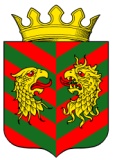 СОВЕТ ДЕПУТАТОВ  МУНИЦИПАЛЬНОГО ОБРАЗОВАНИЯ «КЯХТИНСКИЙ РАЙОН» РЕСПУБЛИКИ БУРЯТИЯР Е Ш Е Н И Е«25» февраля 2022 ода                                                                             №____Сг. Кяхта «О внесении изменений в Устав муниципального образования «Кяхтинский район» от 28.04.2016 года № 2-35С»Руководствуясь пунктом 1 части 10 статьи 35 Федерального закона от 06.10.2003 года № 131 – ФЗ «Об общих принципах организации местного самоуправления в Российской Федерации», в соответствии с Федеральным законом  от 01.07.2021 №255-ФЗ «О внесении изменений в Федеральный закон "Об общих принципах организации и деятельности контрольно-счетных органов субъектов Российской Федерации и муниципальных образований" и отдельные законодательные акты Российской Федерации", Федеральным законом от 22.12.2020 № 454-ФЗ «О внесении изменений в отдельные законодательные акты Российской Федерации в части совершенствования деятельности в области пожарной безопасности» в целях приведения Устава муниципального образования «Кяхтинский район» в соответствие с действующим законодательством, Совет депутатов муниципального образования «Кяхтинский район» Р Е Ш И Л:    1. Внести в Устав муниципального образования «Кяхтинский район» Республики Бурятия от 28 апреля 2016 года №2-33С (в редакции решений Совета депутатов от 26 апреля 2017 года № 1-45С, от 29 июня 2017 года №1-48С, от 28.12.2017 №1-55С, от 26 апреля 2018 года №7-62С, от 25 октября 2018 года №1-3С, от 29.11.2018 года №1-5С, от 18.04.2019 года №1-8С, от 23.05.2019 года № 1-9С, от 07.10.2021 №1-39С, от 23.12.2021 г. №1-42С) следующие изменения и дополнения:1.1. Часть 1 статьи 4 дополнить пунктом 9.1 следующего содержания:"9.1) обеспечение первичных мер пожарной безопасности в границах муниципальных районов за границами городских и сельских населенных пунктов;" 1.5 Пункт 4 статьи 40 изложить в следующей редакции:«Контрольно-счетная палата осуществляет следующие полномочия:1) организация и осуществление контроля за законностью и эффективностью использования средств местного бюджета, а также иных средств в случаях, предусмотренных законодательством Российской Федерации;2) экспертиза проектов местного бюджета, проверка и анализ обоснованности его показателей;3) внешняя проверка годового отчета об исполнении местного бюджета;4) проведение аудита в сфере закупок товаров, работ и услуг в соответствии с Федеральным законом от 5 апреля 2013 года N 44-ФЗ "О контрактной системе в сфере закупок товаров, работ, услуг для обеспечения государственных и муниципальных нужд";5) оценка эффективности формирования муниципальной собственности, управления и распоряжения такой собственностью и контроль за соблюдением установленного порядка формирования такой собственности, управления и распоряжения такой собственностью (включая исключительные права на результаты интеллектуальной деятельности);6) оценка эффективности предоставления налоговых и иных льгот и преимуществ, бюджетных кредитов за счет средств местного бюджета, а также оценка законности предоставления муниципальных гарантий и поручительств или обеспечения исполнения обязательств другими способами по сделкам, совершаемым юридическими лицами и индивидуальными предпринимателями за счет средств местного бюджета и имущества, находящегося в муниципальной собственности;7) экспертиза проектов муниципальных правовых актов в части, касающейся расходных обязательств муниципального образования, экспертиза проектов муниципальных правовых актов, приводящих к изменению доходов местного бюджета, а также муниципальных программ (проектов муниципальных программ);8) анализ и мониторинг бюджетного процесса в муниципальном образовании, в том числе подготовка предложений по устранению выявленных отклонений в бюджетном процессе и совершенствованию бюджетного законодательства Российской Федерации;9) проведение оперативного анализа исполнения и контроля за организацией исполнения местного бюджета в текущем финансовом году, ежеквартальное представление информации о ходе исполнения местного бюджета, о результатах проведенных контрольных и экспертно-аналитических мероприятий в представительный орган муниципального образования и главе муниципального образования;10) осуществление контроля за состоянием муниципального внутреннего и внешнего долга;11) оценка реализуемости, рисков и результатов достижения целей социально-экономического развития муниципального образования, предусмотренных документами стратегического планирования муниципального образования, в пределах компетенции контрольно-счетного органа муниципального образования;12) участие в пределах полномочий в мероприятиях, направленных на противодействие коррупции;13) иные полномочия в сфере внешнего муниципального финансового контроля, установленные федеральными законами, законами субъекта Российской Федерации, уставом и нормативными правовыми актами представительного органа муниципального образования.2. В порядке, установленном Федеральным законом от 21.07.2005 №97-ФЗ «О государственной регистрации уставов муниципальных образований» в 15-ти дневный  срок представить муниципальный правовой акт о внесении изменений и дополнений в Устав на государственную регистрацию.3. Опубликовать зарегистрированный муниципальный правовой акт о внесении изменений и дополнений в Устав муниципального образования «Кяхтинский район» в течение 7 дней со дня его поступления из территориального органа уполномоченного федерального органа исполнительной власти в сфере регистрации уставов муниципальных образований. 4. В десятидневный срок после обнародования направить информацию об опубликовании в территориальный орган уполномоченного федерального органа исполнительной власти в сфере регистрации уставов муниципальных образований5. Контроль за исполнением настоящего решения возложить на Председателя Совета депутатов МО «Кяхтинский район».6. Настоящее решение вступает в силу со дня его официального опубликования после государственной регистрации.ПОЯСНИТЕЛЬНАЯ ЗАПИСКАк проекту решения Совета депутатов МО «Кяхтинского района»  «О внесении изменений в Устав МО «Кяхтинский район»Настоящий проект решения подготовлен с целью приведения  Устава Муниципального Образования «Кяхтинский район» в соответствие с действующим законодательством. 1. Так,  Федеральным законом от 22.12.2020 № 454-ФЗ «О внесении изменений в отдельные законодательные акты Российской Федерации в части совершенствования деятельности в области пожарной безопасности» часть 1 статьи 15 Федерального закона от 6 октября 2003 года N 131-ФЗ "Об общих принципах организации местного самоуправления в Российской Федерации" внесены изменения и Устава района подлежит приведению в соответствие с действующим законодательством, а именно,  часть 1 статьи 4 необходимо дополнить пунктом 9.1 следующего содержания:"9.1) обеспечение первичных мер пожарной безопасности в границах муниципальных районов за границами городских и сельских населенных пунктов;".2. Федеральным законом от 01.07.2021 №255-ФЗ «О внесении изменений в Федеральный закон "Об общих принципах организации и деятельности контрольно-счетных органов субъектов Российской Федерации и муниципальных образований" и отдельные законодательные акты Российской Федерации" статья 9 «Основные полномочия контрольно-счетных органов» изложена  в новой редакции. В связи с этим необходимо Устав района привести в соответствии с требованиями федерального законодательства.В соответствии со ст. 28 Федерального закона от 06.10.2003 № 131-ФЗ «Об общих принципах организации местного самоуправления в Российской Федерации» проект решения о внесении изменений и дополнений в устав муниципального образования выносился на публичные слушания.24 января 2022 года проведены публичные слушания с участием граждан в его обсуждении.,  предложения по проекту решения «О внесении изменений в Устав МО «Кяхтинский район» не вносились. В соответствии со ст. 3 Федерального закона от 17.07.2009 №172-ФЗ «Об антикоррупционной экспертизе нормативно-правовых актов и проектов нормативных актов» проведена экспертиза данного проекта. В ходе первичной антикоррупционной экспертизы коррупционные факторы не выявлены.Начальник отдела                                           Д.Г. ИшееваПРЕДЛОЖЕНИЯпри разработке муниципальных правовых актов, принятие которых необходимо для реализации решения Совета депутатов МО «Кяхтинский район» по проекту решения «О внесении изменений в Устав МО «Кяхтинский район»Для реализации данного проекта решения не требуется разработка и принятие каких-либо муниципальных правовых актов.ПЕРЕЧЕНЬ муниципальных правовых актов, требующих отмены или изменения в связи с принятием вносимого проекта решенияВ связи с принятием данного проекта решения отмены или внесения изменений в муниципальные правовые акты не потребуется.Председатель Совета депутатовмуниципального образования«Кяхтинский район»Главамуниципального образования«Кяхтинский район»                             И.В. Матаев                       Б.Ж. Нимаев